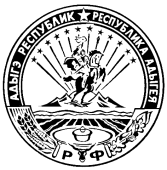 МИНИСТЕРСТВО ФИНАНСОВ РЕСПУБЛИКИ АДЫГЕЯП Р И К А З   от  9 ноября 2017 года                                                                                    № 125-Аг. МайкопВ целях приведения в соответствие с действующим законодательством, п р и к а з ы в а ю:1. Внести в Приказ Министерства финансов Республики Адыгея от  18 октября 2010 года № 173-А «О проверке достоверности и полноты сведений, представляемых гражданами, претендующими на замещение должностей государственной гражданской службы и государственными гражданскими служащими Республики Адыгея в Министерстве финансов Республики Адыгея» следующие изменения и дополнения:а) подпункт 8  пункта 2 изложить в следующей редакции:«8) осуществление проверки достоверности и полноты сведений о доходах, об имуществе и обязательствах имущественного характера, представляемых гражданами, претендующими на замещение должностей государственной гражданской службы Республики Адыгея, и государственными гражданскими служащими Министерства финансов Республики Адыгея, а также сведений (в части, касающейся профилактики коррупционных правонарушений), представляемых гражданами, претендующими на замещение должностей государственной гражданской службы Республики Адыгея, в соответствии с нормативными правовыми актами Российской Федерации и Республики Адыгея, проверки соблюдения государственными гражданскими служащими Министерства финансов Республики Адыгея  требований к служебному поведению;»;б) подпункт 11 пункта 2 изложить в следующей редакции:«11) анализ сведений о доходах, об имуществе и обязательствах имущественного характера, представляемых гражданами, претендующими на замещение должностей государственной гражданской службы Республики Адыгея, и государственными гражданскими служащими Министерства финансов Республики Адыгея, сведений о соблюдении государственными гражданскими служащими Министерства финансов Республики Адыгея требований к служебному поведению, о предотвращении или урегулировании конфликта интересов и соблюдении установленных для них запретов, ограничений и обязанностей, сведений о соблюдении гражданами, замещавшими должности государственной гражданской службы Республики Адыгея, ограничений при заключении ими после ухода с государственной гражданской службы Республики Адыгея трудового договора и (или) гражданско-правового договора в случаях, предусмотренных федеральными законами, а также при осуществлении анализа таких сведений проведение бесед с указанными гражданами и государственными гражданскими служащими Министерства финансов Республики Адыгея с их согласия, получение от них с их согласия необходимых пояснений, получение от органов прокуратуры Российской Федерации, иных федеральных государственных органов, государственных органов субъектов Российской Федерации, территориальных органов федеральных государственных органов, органов местного самоуправления, предприятий, учреждений и организаций информации о соблюдении государственными гражданскими служащими Министерства финансов Республики Адыгея требований к служебному поведению (за исключением информации, содержащей сведения, составляющие государственную, банковскую, налоговую или иную охраняемую законом тайну), изучение представленных гражданами или государственными гражданскими служащими Министерства финансов Республики Адыгея сведений, иной полученной информации;»;в) пункт 2 дополнить подпунктом 12 следующего содержания:«12) осуществление проверки соблюдения гражданами, замещавшими должности государственной гражданской службы Министерства финансов Республики Адыгея, ограничений при заключении ими после увольнения с государственной гражданской службы Республики Адыгея трудового договора и (или) гражданско-правового договора в случаях, предусмотренных федеральными законами.».2. Внести в пункт 1 Положения о проверке достоверности и полноты сведений, представляемых гражданами, претендующими на замещение должностей государственной гражданской службы Республики Адыгея в Министерстве финансов Республики Адыгея, и государственными гражданскими служащими Министерства финансов Республики Адыгея, и соблюдения государственными гражданскими служащими требований к служебному поведению, утвержденного Приказом Министерства финансов Республики Адыгея от 18 октября 2010 года № 173-А «О проверке достоверности и полноты сведений, представляемых гражданами, претендующими на замещение должностей государственной гражданской службы, и государственными гражданскими служащими Республики Адыгея в Министерстве финансов Республики Адыгея», следующие изменения и дополнения:а) подпункт «2» пункта 1 Положения изложить в следующей редакции:«2) достоверности и полноты сведений (в части, касающейся профилактики коррупционных правонарушений), представленных гражданами при поступлении на государственную гражданскую службу Республики Адыгея в Министерство финансов Республики Адыгея в соответствии с нормативными правовыми актами Российской Федерации;».    Министр                                                                                                 Д.З.ДолевО внесении изменений в Приказ Министерства финансов Республики Адыгея от 18.10.2010 № 173-А  «О проверке достоверности и полноты сведений, представляемых гражданами, претендующими на замещение должностей государственной гражданской службы, и государственными гражданскими служащими Республики Адыгея в Министерстве финансов Республики Адыгея»